Publicación en medios sociales (inglés de EE. UU.)Versión completa:¡Forme parte de la Encuesta Global del Orgullo!¿Es usted una persona LGBTQ (lesbiana, gay, bisexual, transgénero, queer o de género no binario) y tiene 18 años o más?GlobalPrideStudy.orgEstamos colaborando con más de 40 países asociados. Complete un cuestionario, confidencial y anónino, para ayudar a abordar la salud y el bienestar de las personas LGBTQ, incluida la calidad de vida, la salud física y mental, y la vida económica y social.¡Ayúdenos a difundirlo!  GlobalPride@uw.eduVersión corta¡Forme parte del Estudio Global del Orgullo! Un proyecto innovador sobre la salud y las necesidades de las personas LGBTQ mayores de 18 años.Complete un cuestionario confidencial ¡Ayúdenos a difundirlo!GlobalPrideStudy.orgGlobalPride@uw.eduUse for Instagram:                                        Use for Facebook and Twitter: 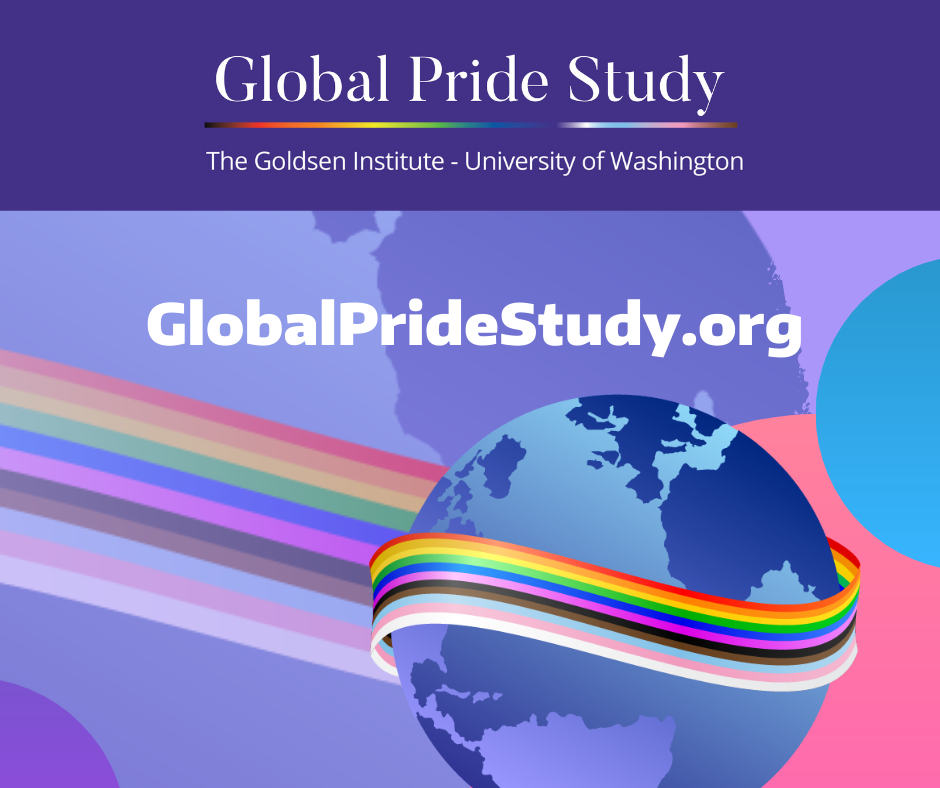 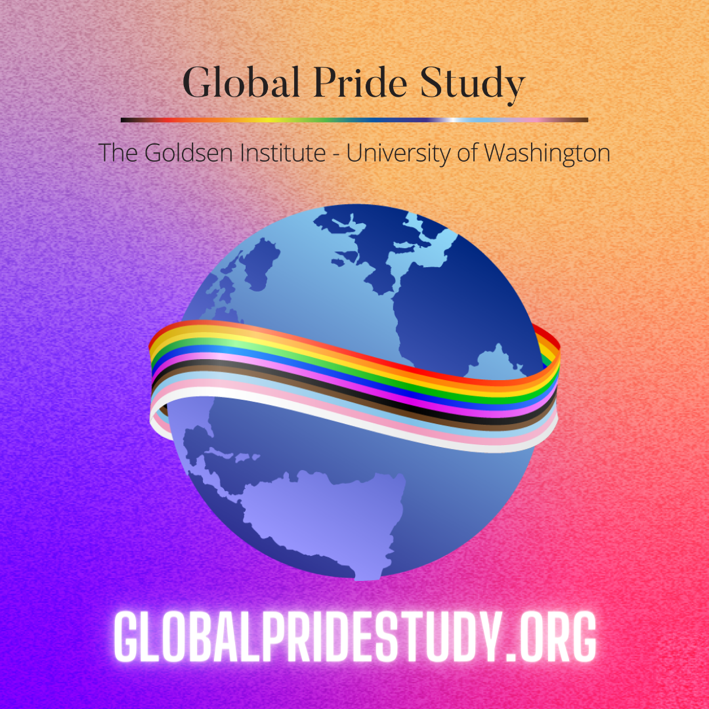 